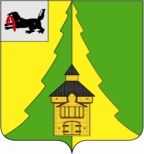 Российская Федерация	Иркутская область	Нижнеилимский муниципальный район	АДМИНИСТРАЦИЯ			ПОСТАНОВЛЕНИЕОт «29» марта 2016 г. № 188   г. Железногорск-Илимский «Об  утверждении  Комплексного плана
мероприятий по профилактике межнациональных
и межконфессиональных конфликтов,
гармонизации межнациональных отношений
и формированию культуры межнационального 
общения на территории Нижнеилимского
муниципального района на 2016-2018 годы»	В  соответствии с Указами  Президента  Российской  Федерации  от 07.05.2012 г. №  602 «Об обеспечении  межнационального согласия»,  № 1666 от 19.12.2012 г. «О стратегии государственной национальной политики Российской Федерации на период до 2025 года», руководствуясь Государственной программой Иркутской области «Укрепление единства российской нации и этнокультурное развитие народов Иркутской области» на 2014 -2020 годы», Уставом МО «Нижнеилимский район», администрация Нижнеилимского  муниципального  районаПОСТАНОВЛЯЕТ:                1. Утвердить Комплексный план мероприятий по профилактике  межнациональных  и межконфессиональных  конфликтов, гармонизации  межэтнических отношений и формированию культуры межнационального общения на территории  Нижнеилимского муниципального  района  на 2016 - 2018 годы. (Приложение).	                2. Настоящее постановление подлежит официальному опубликованию в периодическом издании «Вестник Думы и администрации Нижнеилимского муниципального района» и на официальном сайте Нижнеилимского муниципального района.	3. Контроль  за исполнением настоящего постановления возложить на заместителя  мэра по социальной  политике  Г.В.Селезнёву.И.о.мэра района                                              В.В.Цвейгарт								Приложение
                                                                                                                                                                    к постановлению администрации
                                                                                                                                                                 Нижнеилимского муниципального района
От «29» марта 2016 г. № 188   КОМПЛЕКСНЫЙ ПЛАН
мероприятий по профилактике межнациональных и межконфессиональных конфликтов, гармонизации 
межнациональных отношений и формированию культуры межнационального общения 
на территории Нижнеилимского муниципального района на 2016 – 2018 годыЗаместитель мэра района                                                  Г.В.СелезневаНаименование мероприятияСроки исполненияОтветственные исполнителиЗадачи СтратегииСовершенствование государственного управления в сфере государственной национальной политики Российской ФедерацииСовершенствование государственного управления в сфере государственной национальной политики Российской ФедерацииСовершенствование государственного управления в сфере государственной национальной политики Российской ФедерацииСовершенствование государственного управления в сфере государственной национальной политики Российской Федерации1.Проведение районного совещания представителей территориальных органов федеральных органов исполнительной власти, глав поселений и администрации района по вопросам предупреждения межнациональных конфликтов, обеспечения эффективной работы системы мониторинга и профилактики экстремизма на национальной и религиозной почве2016-2018 гг.
IV кварталотдел организационной работы и социальной политики,
пресс-службаСовершенствование системы управления и координации государственных органов и ОМСУ при реализации государственной национальной политики Российской Федерации2. Подготовка, переподготовка и повышение квалификации муниципальных служащих ОМСУ, осуществляющих взаимодействие в данном направлении работыпо мере необходимостиотдел организационной работы и социальной политикиОбеспечение подготовки, переподготовки и повышения квалификации муниципальных служащих по утвержденным в установленном порядке учебным программам по вопросам реализации государственной  политики РФII. Обеспечение равноправия граждан, реализации их конституционных прав в сфере государственной национальной политики Российской ФедерацииII. Обеспечение равноправия граждан, реализации их конституционных прав в сфере государственной национальной политики Российской ФедерацииII. Обеспечение равноправия граждан, реализации их конституционных прав в сфере государственной национальной политики Российской ФедерацииII. Обеспечение равноправия граждан, реализации их конституционных прав в сфере государственной национальной политики Российской Федерации3. Мониторинг обращений граждан о фактах нарушений принципа равноправия граждан независимо от расы, национальности, языка, отношения к религии, убеждений, принадлежности к общественным объединениям, а также других обстоятельств при приёме на работу, при замещении должностей муниципальной службы, должностей при формировании кадрового резерва на муниципальном уровнепостоянноотдел организационной работы и социальной политикиОбеспечение реализации принципа равноправия граждан независимо от расы, национальности, языка, отношения религии, убеждений, принадлежности к общественным объединениям, а также других обстоятельств при приеме на работу, при замещении должностей государственной и муниципальной службы, должностей при формировании кадрового резерва на муниципальном уровнеIII. Укрепление единства и духовной общности многонационального народа Российской Федерации (российской нации)III. Укрепление единства и духовной общности многонационального народа Российской Федерации (российской нации)III. Укрепление единства и духовной общности многонационального народа Российской Федерации (российской нации)III. Укрепление единства и духовной общности многонационального народа Российской Федерации (российской нации)4. Проведение праздничных мероприятий, приуроченных к памятным датам в истории народов Россииежегодноотдел по культуре, спорту и делам молодежи, досугово-культурные учреждения района, МУК РДК «Горняк», образовательные учреждения, музеи (по согласованию)Обеспечение сохранения и приумножения духовного и культурного потенциала многонационального народа РФ на основе идей единства и дружбы народов, межнационального (межэтнического) согласия, российского патриотизма; формирования культуры межнационального общения; распространение знаний об истории и культуре народов РФ5.   I районный фестиваль национальных культур «Хоровод дружбы»январь-июнь 2016ОКСДМ, МУК РДК «Горняк», культурно-досуговые учреждения районато же6. Бурятские народные игры. Познавательно-игровая программамарт 2016МКУК «Нижнеилимская  ЦМБ им.А.Н.Радищева»мероприятие, направлено на утверждение в сознании детей ценностей гуманизма, отвечающих традициям солидарности и межнационального согласия 7. «Я, ты, он, она – вместе дружная семья» - районный конкурс рисунков в рамках районного фестиваля «Хоровод дружбы»март-май 2016МКУК «Нижнеилимская  ЦМБ им.А.Н.Радищева»мероприятие, направлено на утверждение в сознании детей ценностей гуманизма, отвечающих традициям солидарности и межнационального согласия 8. Районный детский хореографический мини-фестиваль национальных танцев «Дружат дети всей земли», в рамках проведения I районного фестиваля «Хоровод дружбы»29 апреля 2016ОКСДМ, МУК РДК «Горняк»мероприятие, направлено на утверждение в сознании детей ценностей гуманизма, отвечающих традициям солидарности и межнационального согласия  9.«День дружбы» - игры-тренингииюнь 2016МКУК «Нижнеилимская  ЦМБ им.А.Н.Радищева»мероприятие, направлено на утверждение в сознании детей ценностей гуманизма, отвечающих традициям солидарности и межнационального согласия 10. «Мы разные, но мы вместе» - познавательно-игровая программаноябрь 2016МКУК «Нижнеилимская  ЦМБ им.А.Н.Радищева»мероприятие, направлено на утверждение в сознании детей ценностей гуманизма, отвечающих традициям солидарности и межнационального согласия 11. Выставка и концерт «У творчества национальности нет»ноябрь 2016МУК РДК «Горняк»Обеспечение сохранения и приумножения духовного и культурного потенциала многонационального народа РФ на основе идей единства и дружбы народов, межнационального (межэтнического) согласия, российского патриотизма; формирования культуры межнационального общения; распространение знаний об истории и культуре народов РФ12. «Твори добро на всей земле» - конкурсно-игровая программадекабрь 2016МКУК «Нижнеилимская  ЦМБ им.А.Н.Радищева»мероприятие, направлено на утверждение в сознании детей ценностей гуманизма, отвечающих традициям солидарности и межнационального согласия 13. Тематические классные часы для обучающихся СОШ:- «Давайте дружить народами» (1 – 4 классы);- «Мы разные, но мы все заслуживаем счастья» (5-7 классы);- «Причины возникновения и пути разрешения межэтнических конфликтов» (9 – 11 классы)в течение годаДепартамент образования, образовательные учреждения районаРаспространение знаний об истории и культуре народов Российской Федерации14. Конкурс сочинений среди учащихся школ «Сила России в единстве народов»в течение годаДепартамент образования, образовательные учреждения районаРаспространение знаний об истории и культуре народов Российской Федерации15. Проведение мероприятий, посвященных Дню народного единстваежегодно
ноябрь 2016Департамент образования, образовательные учреждения района, культурно-досуговые учреждения районаОбеспечение сохранения и приумножения духовного и культурного потенциала многонационального народа РФ на основе идей единства и дружбы народов, межнационального (межэтнического) согласия, российского патриотизма; формирования культуры межнационального общения; распространение знаний об истории и культуре народов РФIV. Обеспечение межнационального мира и согласия, гармонизации межнациональных (межэтнических)( отношенийIV. Обеспечение межнационального мира и согласия, гармонизации межнациональных (межэтнических)( отношенийIV. Обеспечение межнационального мира и согласия, гармонизации межнациональных (межэтнических)( отношенийIV. Обеспечение межнационального мира и согласия, гармонизации межнациональных (межэтнических)( отношений16. Проведение мониторинга состояния межнациональных отношений и раннего предупреждения межнациональных конфликтов на территории Нижнеилимского района1 раз в полугодиеОМВД России по Нижнеилимскому району (по согласованию), ОУФМС России в Нижнеилимском районе (по согласованию), отдел организационной работе и социальной политике, отдел культуры спорта и делам молодежи, образовательные учрежденияСоздание муниципальной системы мониторинга состояния межэтнических отношений и раннего предупреждения конфликтных ситуаций17. Осуществление взаимного информирования по вопросам межнациональных отношений между территориальными органами федеральных органов исполнительной власти и администрацией районав течение годаОМВД России по Нижнеилимскому району (по согласованию), ОУФМС России в Нижнеилимском районе (по согласованию), отдел организационной работе и социальной политике, отдел культуры спорта и делам молодежи, образовательные учреждения, пресс-служба администрации районаОбеспечение раннего предупреждения межнациональных конфликтов, проявлений агрессивного национализма и связанных с ними криминальных проявлений, массовых беспорядков, проявлений экстремизма и терроризма18. Организация в образовательных учреждениях района профилактических и разъяснительных бесед с учащимися, студентами и преподавателями, направленных на укрепление общероссийской идентичности, воспитания терпимого отношения к представителям других национальностей, а также с целью разъяснения административной и уголовной ответственности за действия экстремистского характера, посягающие на общественный порядок, участие в несанкционированных митингах и других публичных мероприятияхв течение годаОМВД России по Нижнеилимскому району (по согласованию), руководители образовательных учрежденийПредотвращение и пресечение деятельности, направленной на подрыв безопасности государств, разжигание расовой национальной и религиозной розни, ненависти, либо вражды19. Осуществление комплекса профилактических мероприятий, направленных на предупреждение межнациональных и религиозных конфликтов, получение информации о лицах, планирующих совершение противоправных действий экстремистской направленностив течение годаОМВД России по Нижнеилимскому району (по согласованию)Предотвращение и пресечение деятельности, направленной на подрыв безопасности государства, разжигание расовой, национальной и религиозной розни, ненависти, либо вражды20. Подготовка соответствующих материалов для принятия мер прокурорского реагирования при получении информации о замышляемых и подготавливаемых противоправных действиях, преследующих цели или могущих повлечь разжигание межнациональной или межрелигиозной враждыв течение годаОМВД России по Нижнеилимскому району (по согласованию)Предотвращение и пресечение деятельности, направленной на подрыв безопасности государства, разжигание расовой, национальной и религиозной розни, ненависти, либо вражды21. Реализация комплекса мероприятий, направленных на выявление, предупреждение, пресечение и раскрытие преступлений экстремистской направленности, в том числе, совершаемых по мотивам национальной, расовой, либо религиозной неприязни, выявлению лиц, причастных к их подготовке и совершениюв течение годаОМВД России по Нижнеилимскому району (по согласованию)Предотвращение и пресечение деятельности, направленной на подрыв безопасности государства, разжигание расовой, национальной и религиозной розни, ненависти, либо вражды22. Проведение рабочих встреч и инструктажей с организаторами массовых мероприятий перед их проведением по вопросам организации обеспечения общественного порядка и безопасности, недопущению экстремистских проявленийв течение годаОМВД России по Нижнеилимскому району (по согласованию)Предотвращение и пресечение деятельности, направленной на подрыв безопасности государства, разжигание расовой, национальной и религиозной розни, ненависти, либо вражды23. Проведение мониторинга о выданных иностранным гражданам разрешений на работу, о привлечении иностранной силы на предприятиях в течение годаОУФМС по Нижнеилимскому району (по согласованию)Создание мониторинга состояния межэтнических отношений и раннего предупреждения конфликтных ситуацийV. Обеспечение социально-экономических условий для эффективной реализации государственной национальной политики Российской Федерации в МО «Нижнеилимский район»V. Обеспечение социально-экономических условий для эффективной реализации государственной национальной политики Российской Федерации в МО «Нижнеилимский район»V. Обеспечение социально-экономических условий для эффективной реализации государственной национальной политики Российской Федерации в МО «Нижнеилимский район»V. Обеспечение социально-экономических условий для эффективной реализации государственной национальной политики Российской Федерации в МО «Нижнеилимский район»24. Определение потребности в привлечении иностранной рабочей силыв течение годаОГКУ «Центр занятости населения в Нижнеилимском районе»,
главы городских и сельских поселенийОбеспечение потребности развития экономики и рынка труда в Нижнеилимском районеVI. Содействие сохранению и развитию этнокультурного многообразия народов РоссииVI. Содействие сохранению и развитию этнокультурного многообразия народов РоссииVI. Содействие сохранению и развитию этнокультурного многообразия народов РоссииVI. Содействие сохранению и развитию этнокультурного многообразия народов России25. Участие в областном этнофестивале «Мы разные. Мы вместе»ежегодноДепартамент образования администрации района, досугово-культурные учрежденияОбеспечение сохранения и приумножения духовного и культурного потенциала многонационального народа Российской Федерации на основе идей единства и дружбы народов, межнационального (межэтнического) согласия, российского патриотизма; распространения знаний об истории и культуре народов РФ26. Фольклорный праздник «Чтобы в юрте горел огонь» (обычаи и традиции, семейный быт бурят)февраль 2016МКУК «Нижнеилимская ЦМБ им.А.Н.Радищева»то же27. Тематические выставки в библиотеках образовательных организаций по культуре и традициям народов России1раз в годбиблиотеки образовательных организаций районато же28. Экскурсии и музейные занятия, посвященные истории и культуре Японии:- Экскурсии и виртуальная выставка «Исикава – сердце Японии»;- экскурсии по стационарному Японскому залу «Саката – город-побратим»ежегоднофевраль 2016октябрь 2016МУК «Историко-художественный музей им.академика М.К.Янгеля» Обеспечение сохранения и приумножения духовного и культурного потенциала многонационального народа Российской Федерации на основе идей единства и дружбы народов          29. Встреча «Под веткой сакуры», посвященная Международному дню породненных городов и побратимским связям г. Железногорск-Илимский и г. Саката (Япония)ежегодно29.04.2016МУК «Историко-художественный музей им. академика М.К.Янгеля»то жеVII. Развитие системы образования, гражданского патриотического воспитания детей и молодёжиVII. Развитие системы образования, гражданского патриотического воспитания детей и молодёжиVII. Развитие системы образования, гражданского патриотического воспитания детей и молодёжиVII. Развитие системы образования, гражданского патриотического воспитания детей и молодёжи30.Проведение цикла образовательных и просветительных мероприятий: лекций, диспутов, тематических уроков, классных часов в образовательных учреждениях по воспитанию у учащихся веротерпимости, интернационализма, гражданского самосознания:Уроки толерантности:-«Учимся понимать других»;- не опоздай на помощь другу»в течение годафевраль 2016Департамент образования администрации района, образовательные организации районаМКУК «Нижнеилимская ЦМБ им. А.Н.Радищева»Формирование у детей и молодежи общероссийского гражданского самосознания, чувства патриотизма, гражданской ответственности, гордости за историю нашей страны, воспитание культуры межнационального общения31.Организация посещений учащимися образовательных организаций городов-героев и городов воинской славы, объектов культурного наследия (памятников истории и культуры) народов Российской Федерациив течение годаОбразовательные организации района, родительские комитеты, спонсорыто же32. Анализ межнациональных отношений на основе анкетирования учащихся школв течение годаДепартамент образования администрации района, образовательные организации районаФормирование у детей и молодежи общероссийского гражданского самосознания, чувства патриотизма, гражданской ответственности, гордости за историю нашей страны, воспитание культуры межнационального общения33. Поддержка проектов детских и молодежных общественных объединений патриотической направленности Нижнеилимского района (волонтерское движение –18 отрядов), «Молодая гвардия», молодежная медиа-студия «Ещё» и др.) в течение годаОтдел культуры, спорта и делам молодежи, волонтерские движенияПоддержка общественных инициатив, направленных на патриотическое воспитание граждан Российской ФедерацииVIII. Поддержка русского языка как государственного языка Российской Федерации и языков народов РоссииVIII. Поддержка русского языка как государственного языка Российской Федерации и языков народов РоссииVIII. Поддержка русского языка как государственного языка Российской Федерации и языков народов РоссииVIII. Поддержка русского языка как государственного языка Российской Федерации и языков народов России34. Проведение Всероссийского урока, посвященного Дню русского языкав течение годаДепартамент образования администрации района, образовательные организации районаСоздание оптимальных условий для использования русского языка как государственного языка Российской Федерации, языка межнационального общения и одного из официальных языков международных организаций35. Проведение муниципального этапа всероссийской олимпиады школьников по русскому языку1 квартал 2016Департамент образования администрации района, образовательные организации районато же36. Участие  в региональном этапе Всероссийской олимпиады школьников по русскому языку1 полугодие 2016Департамент образования администрации района, образовательные организации районато жеIX. Создание условий для социальной и культурной адаптации и интеграции мигрантовIX. Создание условий для социальной и культурной адаптации и интеграции мигрантовIX. Создание условий для социальной и культурной адаптации и интеграции мигрантовIX. Создание условий для социальной и культурной адаптации и интеграции мигрантов37. Выполнение плана мероприятий по реализации Концепции филологического образования в Российской ФедерацииВ течение годаДепартамент образования администрации района, образовательные организации районаОбеспечение социальной и культурной адаптации и интеграции детей мигрантов, формирование культуры межнационального (межэтнического) общения в соответствии с нормами морали и традициями народов Российской Федерации, формирование навыков межкультурной коммуникацииX. Информационное обеспечениеX. Информационное обеспечениеX. Информационное обеспечениеX. Информационное обеспечение38. Обеспечение размещения в районных средствах массовой информации материалов по следующим направлениям: межнациональные (межэтнические) отношения, веротерпимость и многоконфессиональность; духовно-нравственное воспитание граждан; история и культура национальных диаспор; основные события в их жизни; формирование гражданственности и патриотическое воспитание гражданв течение годапресс-служба администрации районаОбеспечение сохранения и приумножения духовного и культурного потенциала многонационального народа Российской Федерации на основе идей единства и дружбы народов, межнационального (межэтнического) согласия, российского патриотизма;- распространения знаний об истории и культуре народов РФ;- формирование культуры межнационального (межэтнического) общения в соответствии с нормами морали и традициями народов РФ;- формирование в обществе атмосферы уважения к историческому наследию и культурным ценностям народов России39. Проведение мониторинга материалов, размещенных в местных средствах массовой информации в сфере реализации государственной национальной политики Российской ФедерацииежеквартальноПресс-служба администрации районаОсуществляемые органами местного самоуправления мониторинга публикаций печатных и электронных средств массовой информации по вопросам реализации государственной национальной политики РФ40. Размещение на сайте МО «Нижнеилимский район» информации, направленной на формирование у молодежи общероссийского гражданского самосознания, укрепления общероссийской идентичности, уважение к культурам народов РФв течение годаПресс-служба администрации района, отдел культуры, спорта и делам молодежи, Департамент образования администрации района, общественные молодежные организацииФормирование у молодежи общероссийского гражданского самосознания, укрепления общероссийской идентичности, уважение к культурам народов РФXI. Совершенствование взаимодействия органов местного самоуправления с институтами гражданского обществаXI. Совершенствование взаимодействия органов местного самоуправления с институтами гражданского обществаXI. Совершенствование взаимодействия органов местного самоуправления с институтами гражданского обществаXI. Совершенствование взаимодействия органов местного самоуправления с институтами гражданского общества41. Участие институтов гражданского общества в проведении совместных мероприятий: администрации Нижнеилимского муниципального района с общественными объединениями, религиозными организациями, Общественным Советом при мэре района, волонтерским движением, молодежными организациями1 раз в годПресс-служба администрации района, отдел культуры, спорта и делам молодежи, Департамент образования администрации района, общественные организации, религиозные, молодежные организацииУсиление роли общественных советов при государственных и муниципальных органах в деятельности по повышению общероссийского гражданского сознания, гармонизации межнациональных (межэтнических) и межконфессиональных  отношений